Čemaževi mafini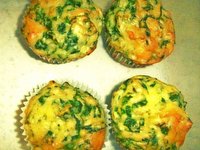 Količina: 12 mafinovČas priprave: 45 minutZahtevnost: lahkaSestavine200 g moke1 pecilni prašek1 jajce1 lonček navadnega jogurta 2 veliki žlici kisle smetane3 žlice olja (ali druge maščobe)80 g sira80-100 g čemažapol male žličke soliščepec poprazačimbe po okusuPostopekPosebej zmešamo suhe sestavine (moka, pecilni prašek, sol, poper, začimbe) in mokre sestavine (jajce, jogurt, olje in kislo smetano). Čemaž operemo, dobro osušimo ter nasekljamo. Sir naribamo. Mokrim sestavinam najprej dodamo suhe, nato vmešamo še nasekljan čemaž in riban sir. Pečemo v pekaču za mafine (namaščenem ali v papirnatih posodicah) pri 180 stopinjah približno pol ure, oziroma dokler kapice mafinov ne postanejo zlato rjave.OpombeMafini so najboljši sveži in topli, brez problema pa zdržijo v hladilniku nekaj dni.